През периода са регистрирани общо 11 случая на остри заразни заболявания, от които 6 са случаите на грип и остри респираторни заболявания (ОРЗ).Общата заболяемост от грип и ОРЗ за областта е 7,18 %ооо на 10000 души.     Регистрирани остри респираторни заболявания (ОРЗ) по възрастови групи през периода: Регистрирани остри заразни болести (ОЗБ) – 5 случая, от които:въздушно-капкови инфекции: 2 случая, от които 1 случай на варицела и 1 случай на туберкулоза;паразитологични инфекции: 1 случай на ехинококоза;чревни инфекции: 2 случая на ентероколит.ДИРЕКЦИЯ „НАДЗОР НА ЗАРАЗНИТЕ БОЛЕСТИ”Проверки на обекти в лечебни заведения за болнична и извънболнична медицинска помощ - 9 бр. Издадено 1 предписание за провеждане на задължителни хигиенни и противоепидемични мерки.Извършени са епидемиологични проучвания на регистрирани заразни болести - 5 бр.В отдел Медицински изследвания са изработени 14 проби. Няма нестандартни проби.През консултативния кабинет по СПИН /КАБКИС/ няма преминали лица. На територията на област Добрич през отчетния период  няма регистрирани хранителни взривове.ДИРЕКЦИЯ „МЕДИЦИНСКИ ДЕЙНОСТИ”Извършени са общо 12 броя проверки, от които 1 бр. на лечебни заведения за болнична помощ, 1 бр. на лечебни заведения за извънболнична помощ, 10 бр. проверки на аптеки. Няма установени нарушения. Подготвени и изпратени документи за промяна в обстоятелствата към Изпълнителна Агенция Медицински надзор за издаване удостоверения   на ОПЛ-1Издадени заповеди за промяна на състава на ЛКК или промяна часовете за заседания – 7 бр. Приети  и обработени 1жалби.За периода в РКМЕ са приети и обработени 18 медицински досиета, извършени са 62 справки, изготвени са 110 преписки и 92 бр. МЕД за протокола за ТП на НОИ, проверени са 97 експертни решения (ЕР).ДИРЕКЦИЯ „ОБЩЕСТВЕНО ЗДРАВЕ”Извършена е 1 проверка на обект с обществено предназначение (ООП) в процедура по регистрация, вкл. и по изпълнение на предписание.  През периода са извършени 53 основни проверки по текущия здравен контрол.Реализираните насочени проверки са общо 41: 15 - във връзка с контрола по тютюнопушенето; 5 – във връзка с постъпили сигнали; 21 - по осъществяване контрола върху ДДД-мероприятията.Лабораторен контрол:Питейни води: физико-химичен и микробиологичен контрол – 5 проби – съответстват на нормативните изисквания.Във връзка с провеждане на насочен здравен контрол: физико-химичен и микробиологичен контрол – 2 проби – съответстват на нормативните изисквания.Води от минерални водоизточници: не са пробонабирани.Води за къпане: не са пробонабирани.Козметични продукти: не са пробонабирани.Биоциди и дезинфекционни разтвори: не са пробонабирани.Физични фактори на средата: не са измервани.По отношение на констатираните отклонения от здравните норми са предприети следните административно-наказателни мерки:издадени са  2 предписания за провеждане на хигиенни и  противоепидемични мерки ;съставени са 2 акта за установени административни нарушения, 1 от които на юридическо лице.Дейности по профилактика на болестите и промоция на здравето (ПБПЗ):Изготвен е информационен бюлетин във връзка с отбелязване на 22.04.2020 г. – Световен ден на земята, който е изпратен до местни медийни и електронни издания.СЕДМИЧЕН ОТЧЕТ ПО СПАЗВАНЕ ЗАБРАНАТА ЗА ТЮТЮНОПУШЕНЕЗа периода  16.04- 23.04.2020 г. по чл. 56 от Закона за здравето са извършени 15 проверки в 15 обекта (15 други закрити обществени места по смисъла на § 1а от допълнителните разпоредби на Закона за здравето). Не са констатирани нарушения на въведените забрани и ограничения за тютюнопушене в закритите и някои открити обществени места. Няма издадени предписания и актове.Д-Р НИКОЛИНКА МИНЧЕВАЗа Директор на Регионална здравна инспекция -  Добрич,съгласно заповед № РД-01.141/05.05.2020 г.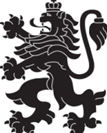 РЕПУБЛИКА БЪЛГАРИЯМинистерство на здравеопазванетоРегионална здравна инспекция-ДобричСЕДМИЧЕН ОПЕРАТИВЕН БЮЛЕТИН НА РЗИ-ДОБРИЧза периода- 17.04- 23.04.2020 г. (17-та седмица)  0-4 г.5-14 г.15-29 г.30-64 г+65 г.общоЗаболяемост %оо32--167,18 %ооо